Wypełnia Realizator programu			     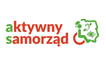 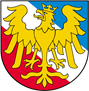 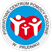 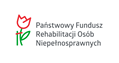 MODUŁ I - Likwidacja barier utrudniających aktywizację społeczną i zawodowąOBSZAR B- Likwidacja barier w dostępie do uczestniczenia w społeczeństwie informacyjnymZadanie nr 4-pomoc w zakupie sprzętu elektronicznego lub jego elementów oraz oprogramowaniaWNIOSEK „B4” - wypełnia Wnioskodawca w swoim imieniu- o dofinansowanie ze środków PFRON w ramach pilotażowego programu „Aktywny samorząd”We wniosku należy wypełnić wszystkie pola i rubryki, ewentualnie wpisać ”nie dotyczy”. W przypadku, gdy w formularzu wniosku przewidziano zbyt mało miejsca, należy w odpowiedniej rubryce wpisać „W załączeniu – załącznik nr ….”, czytelnie i jednoznacznie przypisując numery załączników do rubryk formularza, których dotyczą. Załączniki powinny zostać sporządzone w układzie przewidzianym dla odpowiednich rubryk formularza. 1.	Informacje Wnioskodawcy – należy wypełnić wszystkie pola 2.	Informacje o korzystaniu ze środków PFRON                                        3. INFORMACJE NIEZBĘDNE DO OCENY MERYTORYCZNEJ WNIOSKU       UWAGA! Są to informacje mogące decydować o kolejności realizacji wniosków, dlatego prosimy o wyczerpujące informacje i odpowiedzi na poniższe pytania i zagadnienia. W miarę możliwości wykazania, każdą podaną informację należy udokumentować (np. fakt występowania innej osoby niepełnosprawnej w gospodarstwie domowym Wnioskodawcy należy potwierdzić kserokopią stosownego orzeczenia tej osoby) w formie załącznika do wniosku, umieszczonego w tabeli nr 7 wniosku. W przeciwnym razie, informacja może zostać nieuwzględniona w ocenie wniosku. Wnioskodawca, który ubiega się o ponowne udzielenie pomocy ze środków PFRON na ten sam cel jest zobowiązany wykazać we wniosku (poniższy pkt 1) istotne przesłanki wskazujące na potrzebę powtórnego/kolejnego dofinansowania ze środków PFRON. Do istotnych przesłanek należą okoliczności związane z aktywnością zawodową i nauką Wnioskodawcy.4. Specyfikacja przedmiotu dofinansowania  5. Informacje uzupełniające6. Wnioskowana kwota dofinansowania  * - należy zaznaczyć właściwe7. Gospodarstwo domowe/Dochód Oświadczam, że:                                                                                                                                                                                                                       informacje podane we wniosku i załącznikach są zgodne z prawdą oraz przyjmuję do wiadomości, że podanie przez Wnioskodawcę informacji niezgodnych z prawdą, eliminuje wniosek z dalszego rozpatrywania,zapoznałam(em) się z zasadami udzielania pomocy w ramach pilotażowego programu „Aktywny samorząd”, które przyjmuję do wiadomości i stosowania oraz przyjęłam(em) do wiadomości, że tekst programu jest dostępny pod adresem: www.pfron.org.pl, a także:................................................................  w okresie ostatnich 5 lat uzyskałam(em) pomoc ze środków PFRON (w tym za pośrednictwem powiatu) na zakup sprzętu elektronicznego/jego elementów/ oprogramowania:  tak  -  nie, posiadam środki finansowe na pokrycie udziału własnego w zakupie wnioskowanego sprzętu (w zależności od wysokości przyznanej pomocy finansowej – co najmniej 10% ceny brutto sprzętu elektronicznego/jego elementów/oprogramowania), przyjmuję do wiadomości i stosowania, iż złożenie niniejszego wniosku o dofinansowanie nie gwarantuje uzyskania pomocy w ramach realizacji programu oraz, że warunkiem zawarcia umowy dofinansowania jest spełnianie warunków uczestnictwa określonych w programie także w dniu podpisania umowy,przyjmuję do wiadomości i stosowania, że ewentualne wyjaśnienia, uzupełnienia zapisów lub brakujących załączników do wniosku należy dostarczyć niezwłocznie, w terminie wyznaczonym przez Realizatora programu oraz, że prawidłowo zaadresowana korespondencja, która pomimo dwukrotnego awizowania nie zostanie odebrana, uznawana będzie za doręczoną,w ciągu ostatnich 3 lat byłem(am) stroną umowy dofinansowania ze środków PFRON i rozwiązanej z przyczyn leżących po mojej stronie:  tak  -  nie, przyjmuję do wiadomości i stosowania, iż w przypadku przyznanego dofinansowania, przelanie środków finansowych PFRON następuje na rachunek sprzedawcy przedmiotu zakupu, na podstawie przedstawionej i podpisanej przez Wnioskodawcę faktury VAT.przyjmuję do wiadomości i stosowania, że ewentualne wyjaśnienia, uzupełnienia zapisów lub brakujących załączników do wniosku należy dostarczyć niezwłocznie, w terminie wyznaczonym przez Realizatora programu oraz, że prawidłowo zaadresowana korespondencja, która pomimo dwukrotnego awizowania nie zostanie odebrana, uznawana będzie za doręczoną, 		 w ciągu ostatnich 3 lat byłem(am) stroną umowy dofinansowania ze środków PFRON i rozwiązanej z przyczyn leżących po mojej stronie:  tak  -  nie, nie ubiegam się i nie będę się ubiegać w danym roku odrębnym wnioskiem o środki PFRON na ten  sam cel finansowany ze środków PFRON- za pośrednictwem innego Realizatora (na terenie  innego samorządu powiatowego).Wnioskodawca nie mogący pisać, lecz mogący czytać, zamiast podpisu może uczynić na dokumencie tuszowy odcisk palca, a obok tego odcisku inna osoba wypisze jej imię i nazwisko umieszczając swój podpis; zamiast Wnioskodawcy może także podpisać się inna osoba, z tym że jej podpis musi być poświadczony przez notariusza lub wójta (burmistrza, prezydenta miasta), starostę lub marszałka województwa z zaznaczeniem, że podpis został złożony na życzenie nie mogącego pisać, lecz mogącego czytać.8. Załączniki: wymagane do wniosku oraz dodatkowe                                                                                                                                                       SłownikZadanie B4: pomoc w zakupie sprzętu elektronicznego, jego elementów lub oprogramowania 1. Aktywność zawodowa – należy przez to rozumieć:zatrudnienie, lubrejestrację w urzędzie pracy jako osoba bezrobotna, lub rejestrację w urzędzie pracy jako osoba poszukująca pracy i nie pozostająca w zatrudnieniu,okresy aktywności zawodowej w ramach ww. mogą się sumować, jeśli następują po sobie w okresie nie dłuższym niż 30 dni, przy czym czas przerwy nie wlicza się w okres aktywności;2.  Zatrudnienie – należy przez to rozumieć:a)	stosunek pracy na podstawie umowy o pracę, zawartej na czas nieokreślony lub określony, jednakże nie krótszy niż 3 miesiące, b)	stosunek pracy na podstawie powołania, wyboru, mianowania oraz spółdzielczej umowy o pracę, jeżeli na podstawie przepisów szczególnych pracownik został powołany na czas określony; okres ten nie może być krótszy niż 3 miesiące,c)	działalność rolniczą w rozumieniu ustawy z dnia 20 grudnia 1990 r. o ubezpieczeniu społecznym rolników (Dz. U. z 2017 r. poz. 2336, z późn. zm.), d)  działalność gospodarczą w rozumieniu ustawy z dnia 6 marca 2018 r. Prawo przedsiębiorców (Dz. U. z 2018 r. poz. 646, z późn. zm.),e) zatrudnienie na podstawie umowy cywilnoprawnej, zawartej na okres nie krótszy niż 6 miesięcy (okresy obowiązywania umów następujących po sobie, sumują się),f) staż zawodowy w rozumieniu ustawy z dnia 20 kwietnia 2004 r. o promocji zatrudnienia i instytucjach rynku pracy (Dz. U. z 2018 r. poz. 1265, z późn. zm.), okresy zatrudnienia Wnioskodawcy w ramach ww. mogą się sumować, jeśli następują po sobie w okresie nie dłuższym niż 30 dni, przy czym czas przerwy nie wlicza się w okres zatrudnienia; 3. Gospodarstwo domowe wnioskodawcy – należy przez to rozumieć, w zależności od stanu faktycznego:wspólne gospodarstwo – gdy wnioskodawca ma wspólny budżet domowy z innymi osobami, wchodzącymi w skład jego rodziny, 	       lubsamodzielne gospodarstwo – gdy wnioskodawca mieszka i utrzymuje się samodzielnie i może udokumentować, że z własnych dochodów ponosi wszelkie opłaty z tego tytułu;przy czym wnioskodawcę, który ukończył 25 rok życia i nie osiąga własnych dochodów, zalicza się do wspólnego gospodarstwa domowego rodziców/opiekunów;4. Miejsce zamieszkania – należy przez to rozumieć, zgodnie z normą kodeksu cywilnego (art. 25 KC) miejscowość, w której wnioskodawca przebywa z zamiarem stałego pobytu, będąca ośrodkiem życia codziennego wnioskodawcy, w którym skoncentrowane są jego plany życiowe                      (cechy ośrodka osobistych i majątkowych interesów); o miejscu zamieszkania nie decyduje jedynie fakt przebywania w określonym mieście,                       ale również zamiar stałego pobytu i chęć skoncentrowania swoich interesów życiowych w danym miejscu; można mieć tylko jedno miejsce zamieszkania;7. Przeciętny miesięczny dochód wnioskodawcy - należy przez to rozumieć dochód w przeliczeniu na jedną osobę w gospodarstwie domowym wnioskodawcy, o jakim mowa w ustawie z dnia 28 listopada 2003 roku o świadczeniach rodzinnych (Dz. U. z 2017 r., poz. 1952), obliczony za kwartał poprzedzający kwartał, w którym złożono wniosek; dochody z różnych źródeł sumują się; w przypadku działalności rolniczej – dochód ten oblicza się na podstawie wysokości przeciętnego dochodu z pracy w indywidualnych gospodarstwach rolnych z 1 ha przeliczeniowego w 2016 r. (Obwieszczenie Prezesa Głównego Urzędu Statystycznego z dnia 22 września 2017 r. - M.P. 2017, poz. 884), według wzoru: [(2.577 zł x liczba hektarów)/12]/liczba osób w gospodarstwie domowym wnioskodawcy;8. Wymagalne zobowiązania – należy przez to rozumieć: a)	w odniesieniu do zobowiązań o charakterze cywilnoprawnym – wszystkie bezsporne zobowiązania, których termin płatności dla dłużnika minął, a które nie zostały ani przedawnione ani umorzone, b)	w odniesieniu do zobowiązań publicznoprawnych, wynikających z decyzji administracyjnych wydawanych na podstawie przepisów k.p.a. – zobowiązania: −	wynikające z decyzji ostatecznych, których wykonanie nie zostało wstrzymane z upływem dnia, w którym decyzja stała się ostateczna – w przypadku decyzji, w których nie wskazano terminu płatności, −	wynikające z decyzji ostatecznych, których wykonanie nie zostało wstrzymane z upływem terminu płatności oznaczonego                     w decyzji – w przypadku decyzji z oznaczonym terminem płatności, −	wynikające z decyzji nieostatecznych, którym nadano rygor natychmiastowej wykonalności, Osoba poszkodowana w wyniku działania żywiołu lub innych zdarzeń losowych – należy przez to rozumieć:a) osobę zamieszkującą na terenie gminy umieszczonej w wykazie określonym w rozporządzeniu Prezesa Rady Ministrów, wydanym na podstawie art. 2 ustawy z dnia 11 sierpnia 2001 r. o szczególnych zasadach odbudowy, remontów i rozbiórek obiektów budowlanych zniszczonych lub uszkodzonych w wyniku działania żywiołu (Dz. U. z 2018 r. poz. 1345), wobec której (lub wobec członka jej gospodarstwa domowego) podjęta została decyzja o przyznaniu zasiłku celowego w związku z wystąpieniem zdarzenia noszącego znamiona klęski żywiołowej dla osób lub rodzin, które poniosły straty w gospodarstwach domowych (budynkach mieszkalnych, podstawowym wyposażeniu gospodarstw domowych) na podstawie art. 40 ust. 2 i ust. 3 ustawy z dnia 12 marca 2004 r. o pomocy społecznej (Dz. U. z 2018 r. poz. 1508, z późn. zm.), a także,b) osobę, którą dotknęło inne zdarzenie losowe, skutkujące stratami materialnymi w gospodarstwie domowym (np. pożar, kradzież, zalanie),   udokumentowane /potwierdzone przez właściwą jednostkę (np. jednostkę pomocy społecznej, straż pożarną, Policję);10. Zdarzenia losowe – należy przez to rozumieć potwierdzone przez właściwe jednostki zdarzenia, nieprzewidziane i niezawinione przez   wnioskodawcę/ podopiecznego wnioskodawcy, które były nie do uniknięcia nawet przy zachowaniu należytej staranności, skutkujące utratą, zniszczeniem lub uszkodzeniem przedmiotu dofinansowania w stopniu uniemożliwiającym użytkowanie i naprawę.11. dysfunkcji narządu słuchu (w przypadku Obszaru A Zadanie 4 oraz Obszaru B Zadanie 4) – należy przez to rozumieć dysfunkcję narządu słuchu stanowiącą powód wydania orzeczenia o znacznym lub umiarkowanym stopniu niepełnosprawności, a w przypadku, gdy orzeczenie jest wydane z innego powodu – ubytek słuchu powyżej 70 decybeli (db), stan ten musi być potwierdzony w odpowiednim dokumencie lub zaświadczeniu wydanym przez lekarza specjalistę;sprzęcie elektronicznym lub jego elemencie lub oprogramowaniu (w przypadku Obszaru B Zadanie 4) – należy przez to rozumieć elektroniczne sprzęty i urządzenia lub ich elementy, a także dedykowane oprogramowanie, umożliwiające ograniczanie skutków dysfunkcji narządu słuchu, w tym przede wszystkim sprzęty i urządzenia mobilne (np. laptop, tablet, smartfon); głównym kryterium uznania kwalifikowalności danego kosztu są indywidualne i specyficzne potrzeby związane z rehabilitacją zawodową i społeczną potencjalnego beneficjenta, w tym potrzeba komunikowania się;13. Osobie głuchoniewidomej – należy przez to rozumieć osobę niepełnosprawną, która na skutek równoczesnego uszkodzenia słuchu i wzroku napotyka bardzo duże trudności w wymianie informacji oraz w komunikowaniu się, stan ten musi być potwierdzony w odpowiednim dokumencie lub zaświadczeniu lekarskim; 14. Sprzęcie elektronicznym lub jego elemencie lub oprogramowaniu – należy przez to rozumieć komputer (stacjonarny lub mobilny) oraz/lub współpracujące z nim urządzenia i dedykowane oprogramowanie, umożliwiające ograniczanie skutków rodzaju i stopnia niepełnosprawności (z uwzględnieniem definicji urządzeń brajlowskich); głównym kryterium uznania kwalifikowalności danego kosztu są indywidualne i specyficzne dla danego rodzaju dysfunkcji - potrzeby związane z rehabilitacją zawodową i społeczną potencjalnego beneficjenta,CZĘŚĆ B WNIOSKU O DOFINANSOWANIE nr:.................. – WYPEŁNIA REALIZATOR PROGRAMU       Data przekazania wniosku do oceny merytorycznej ................/ ......................../ 20.... r.          Data przekazania wniosku do ponownej weryfikacji formalnej ......./ ......../ 20.... r. (o ile dotyczy) Data przekazania wniosku do decyzji w sprawie dofinansowania ze środków PFRON: ....../......./20... rDo wniosku załączono wszystkie wymagane dokumenty niezbędne do zawarcia umowy i wypłaty dofinansowaniaDANE PERSONALNE  Imię.............................................Nazwisko................................................... Data urodzenia ...................r. Dowód osobisty seria ............. numer ..................... wydany w dniu.........................................................r.   przez....................................................................................................  Płeć:    kobieta      mężczyzna PESEL                Stan cywilny:  wolna/y     zamężna/żonaty   Gospodarstwo domowe Wnioskodawcy:       samodzielne (osoba samotna)     wspólneDANE PERSONALNE  Imię.............................................Nazwisko................................................... Data urodzenia ...................r. Dowód osobisty seria ............. numer ..................... wydany w dniu.........................................................r.   przez....................................................................................................  Płeć:    kobieta      mężczyzna PESEL                Stan cywilny:  wolna/y     zamężna/żonaty   Gospodarstwo domowe Wnioskodawcy:       samodzielne (osoba samotna)     wspólneDANE PERSONALNE  Imię.............................................Nazwisko................................................... Data urodzenia ...................r. Dowód osobisty seria ............. numer ..................... wydany w dniu.........................................................r.   przez....................................................................................................  Płeć:    kobieta      mężczyzna PESEL                Stan cywilny:  wolna/y     zamężna/żonaty   Gospodarstwo domowe Wnioskodawcy:       samodzielne (osoba samotna)     wspólneMIEJSCE ZAMIESZKANIA (ADRES) - pobyt stały
 Kod pocztowy   -    ............................................                                                                                  (poczta) Miejscowość ........................................................................ Ulica ................................................................................... Nr domu ........... nr lok. ......... Powiat ............................... Województwo ..................................................................... miasto do 5 tys. mieszkańców          inne miasto      wieś MIEJSCE ZAMIESZKANIA (ADRES) - pobyt stały
 Kod pocztowy   -    ............................................                                                                                  (poczta) Miejscowość ........................................................................ Ulica ................................................................................... Nr domu ........... nr lok. ......... Powiat ............................... Województwo ..................................................................... miasto do 5 tys. mieszkańców          inne miasto      wieś ADRES ZAMELDOWANIA (należy wpisać, gdy jest inny niż adres zamieszkania)Kod pocztowy   -   ......................                                                                    (poczta)Miejscowość ...........................................................Ulica ........................................................................Nr domu ................. nr lokalu ................................Powiat .....................................................................Województwo ......................................................Adres korespondencyjny: (jeśli jest inny od adresu zamieszkania) ..............................................................................................................................................................................Adres korespondencyjny: (jeśli jest inny od adresu zamieszkania) ..............................................................................................................................................................................Adres korespondencyjny: (jeśli jest inny od adresu zamieszkania) ..............................................................................................................................................................................Kontakt telefoniczny: nr kier. ..............nr telefonu ...................................../nr tel. komórkowego:...............................................................e’mail (o ile dotyczy): .....................................................................................................................................................................................Kontakt telefoniczny: nr kier. ..............nr telefonu ...................................../nr tel. komórkowego:...............................................................e’mail (o ile dotyczy): .....................................................................................................................................................................................Kontakt telefoniczny: nr kier. ..............nr telefonu ...................................../nr tel. komórkowego:...............................................................e’mail (o ile dotyczy): .....................................................................................................................................................................................Źródło informacji o możliwości uzyskania dofinansowania w ramach programu - firma handlowa    - media    - Realizator programu   - PFRON   - inne, jakie: - firma handlowa    - media    - Realizator programu   - PFRON   - inne, jakie:STAN PRAWNY DOT. NIEPEŁNOSPRAWNOŚCI STAN PRAWNY DOT. NIEPEŁNOSPRAWNOŚCI STAN PRAWNY DOT. NIEPEŁNOSPRAWNOŚCI  całkowita niezdolność do pracy i do samodzielnej egzystencji lub całkowita niezdolność do samodzielnej egzystencji znaczny stopień     I grupa inwalidzka całkowita niezdolność do pracy umiarkowany stopień  II grupa inwalidzka częściowa niezdolność do pracy lekki stopień     III grupa inwalidzkaOrzeczenie dot. niepełnosprawności ważne jest:   okresowo do dnia: ..................................................    bezterminowoOrzeczenie dot. niepełnosprawności ważne jest:   okresowo do dnia: ..................................................    bezterminowoOrzeczenie dot. niepełnosprawności ważne jest:   okresowo do dnia: ..................................................    bezterminowoRODZAJ NIEPEŁNOSPRAWNOŚCI RODZAJ NIEPEŁNOSPRAWNOŚCI RODZAJ NIEPEŁNOSPRAWNOŚCI  03- L
schorzenia głosu, mowy, upośledzenie słuchu 03- L
schorzenia głosu, mowy, upośledzenie słuchu 03- L
schorzenia głosu, mowy, upośledzenie słuchu INNE PRZYCZYNY niepełnosprawności wynikające z orzeczenia (proszę wpisać właściwy kod/symbol ):  INNE PRZYCZYNY niepełnosprawności wynikające z orzeczenia (proszę wpisać właściwy kod/symbol ):  INNE PRZYCZYNY niepełnosprawności wynikające z orzeczenia (proszę wpisać właściwy kod/symbol ): w przypadku, gdy orzeczenie jest wydane z innego powodu – ubytek słuchu powyżej 70 decybeli (db), stan ten musi być potwierdzony w odpowiednim dokumencie lub zaświadczeniu wydanym przez lekarza specjalistę;AKTYWNOŚĆ ZAWODOWAAKTYWNOŚĆ ZAWODOWAAKTYWNOŚĆ ZAWODOWA niezatrudniona/y:   od dnia:........................................    bezrobotna/y        poszukująca/y pracy       nie dotyczy niezatrudniona/y:   od dnia:........................................    bezrobotna/y        poszukująca/y pracy       nie dotyczy niezatrudniona/y:   od dnia:........................................    bezrobotna/y        poszukująca/y pracy       nie dotyczy zatrudniona/y: od dnia:................... do dnia: ........................ na czas nieokreślony              inny, jaki: ............................ zatrudniona/y: od dnia:................... do dnia: ........................ na czas nieokreślony              inny, jaki: ............................Nazwa pracodawcy: .........................................................................................................................................................................................................................................................................Adres miejsca pracy: ................................................................ stosunek pracy na podstawie umowy o pracę stosunek pracy na podstawie powołania, wyboru,   mianowania oraz spółdzielczej umowy o pracę umowa cywilnoprawna staż zawodowy stosunek pracy na podstawie umowy o pracę stosunek pracy na podstawie powołania, wyboru,   mianowania oraz spółdzielczej umowy o pracę umowa cywilnoprawna staż zawodowy..................................................................................................... ..................................................................................................... ..................................................................................................... Telefon kontaktowy do pracodawcy, wymagany do potwierdzenia zatrudnienia: ..................................................................................................... działalność gospodarcza      Nr NIP: ...................................... na podstawie wpisu do ewidencji działalności gospodarczej nr..........................., dokonanego w urzędzie: ............................................................................................ inna, jaka i na jakiej podstawie:........................................................................................... na podstawie wpisu do ewidencji działalności gospodarczej nr..........................., dokonanego w urzędzie: ............................................................................................ inna, jaka i na jakiej podstawie:........................................................................................... działalność rolniczaMiejsce prowadzenia działalności: ...................................................................................Miejsce prowadzenia działalności: ...................................................................................ZDOBYTE  WYKSZTAŁCENIE ZDOBYTE  WYKSZTAŁCENIE ZDOBYTE  WYKSZTAŁCENIE  podstawowe                           gimnazjalne                                         zawodowe                                            średnie ogólne średnie zawodowe policealne wyższe inne, kursy, szkolenia jakie: OBECNIE WNIOSKODAWCA POBIERA NAUKĘ OBECNIE WNIOSKODAWCA POBIERA NAUKĘ OBECNIE WNIOSKODAWCA POBIERA NAUKĘ  ZASADNICZA SZKOŁA ZAWODOWA  LICEUM  TECHNIKUM   SZKOŁA POLICEALNA KOLEGIUM  INNA, jaka: STUDIA (1 i 2 stopnia oraz jednolite magisterskie) STUDIA     PODYPLOMOWE STUDIA     DOKTORANCKIE STAŻ ZAWODOWY W RAMACH PROGRAMÓW UE   STAŻ ZAWODOWY W RAMACH PROGRAMÓW UE   nie dotyczyNAZWA I ADRES SZKOŁY, DO KTÓREJ WNIOSKODAWCA UCZĘSZCZANazwa szkoły .................................................................................................... klasa/rok ........... Kod pocztowy ...........................Miejscowość ......................................................   ulica .................................................................... Nr domu ................................Telefon kontaktowy do szkoły, wymagany do potwierdzenia informacji: ..................................................................................... NAZWA I ADRES SZKOŁY, DO KTÓREJ WNIOSKODAWCA UCZĘSZCZANazwa szkoły .................................................................................................... klasa/rok ........... Kod pocztowy ...........................Miejscowość ......................................................   ulica .................................................................... Nr domu ................................Telefon kontaktowy do szkoły, wymagany do potwierdzenia informacji: ..................................................................................... NAZWA I ADRES SZKOŁY, DO KTÓREJ WNIOSKODAWCA UCZĘSZCZANazwa szkoły .................................................................................................... klasa/rok ........... Kod pocztowy ...........................Miejscowość ......................................................   ulica .................................................................... Nr domu ................................Telefon kontaktowy do szkoły, wymagany do potwierdzenia informacji: ..................................................................................... Czy Wnioskodawca (lub jego podopieczny) korzystał ze środków PFRON 
w ciągu ostatnich 3 lat (licząc od dnia złożenia wniosku), w tym poprzez PCPR lub MOPR? Czy Wnioskodawca (lub jego podopieczny) korzystał ze środków PFRON 
w ciągu ostatnich 3 lat (licząc od dnia złożenia wniosku), w tym poprzez PCPR lub MOPR? Czy Wnioskodawca (lub jego podopieczny) korzystał ze środków PFRON 
w ciągu ostatnich 3 lat (licząc od dnia złożenia wniosku), w tym poprzez PCPR lub MOPR? Czy Wnioskodawca (lub jego podopieczny) korzystał ze środków PFRON 
w ciągu ostatnich 3 lat (licząc od dnia złożenia wniosku), w tym poprzez PCPR lub MOPR? Czy Wnioskodawca (lub jego podopieczny) korzystał ze środków PFRON 
w ciągu ostatnich 3 lat (licząc od dnia złożenia wniosku), w tym poprzez PCPR lub MOPR? Czy Wnioskodawca (lub jego podopieczny) korzystał ze środków PFRON 
w ciągu ostatnich 3 lat (licząc od dnia złożenia wniosku), w tym poprzez PCPR lub MOPR? tak      nie tak      nie tak      nie Zadanie w ramach którego udzielono wsparcie(nazwa instytucji, programu i/ lub zadania, w ramach którego przyznana została pomoc)Przedmiot dofinansowania (co zostało zakupione ze środków PFRON) Beneficjent(imię i nazwisko osoby, dla której Wnioskodawca uzyskał środki PFRON)Numer i data zawarcia umowy Kwota przyznana 
(w zł) Kwota przyznana 
(w zł) Kwota przyznana 
(w zł) Kwota rozliczona 
przez organ udzielający pomocy 
(w zł)Kwota rozliczona 
przez organ udzielający pomocy 
(w zł). . Razem uzyskane dofinansowanie:Razem uzyskane dofinansowanie:Razem uzyskane dofinansowanie:Razem uzyskane dofinansowanie:Razem uzyskane dofinansowanie:Czy Wnioskodawca posiada wymagalne zobowiązania wobec PFRON:                          tak                      nie Czy Wnioskodawca posiada wymagalne zobowiązania wobec Realizatora programu:  tak                      nie Jeżeli tak, proszę  podać rodzaj i wysokość (w zł) wymagalnego zobowiązania: ...................................................... ..............................................................................................................................................................................................Uwaga! za „wymagalne zobowiązanie” należy rozumieć zobowiązanie, którego termin zapłaty upłynąłPytanie/zagadnienieInformacje Wnioskodawcy1.Uzasadnienie:należy uzasadnić wybór danego przedmiotu dofinansowaniazwiązek udzielenia dofinansowania z możliwością realizacji celów programujak wnioskowany przedmiot dofinasowania podniesie jakość życiaCzy występują szczególne utrudnienia (jakie)?  
np. pogorszenie stanu zdrowia, konieczność leczenia szpitalnego, źle zurbanizowana czy skomunikowana z innymi miejscowość, skomplikowana sytuacja rodzinna, trudności finansowe, itp.………………………………………………………………………………………………………………………………………………………………………………………………………………………………………………………………………...……………………………………………………………………………………………………………………………………………………………………………………………………………………………………………………………………………………………………………………………………………………………………………………………………………………………………………………………………………………………………………..…………………………………….…………………………………………………………………………………………………………………………………………………………………………………………………………………………………………………………………………2)   Czy niepełnosprawność Wnioskodawcy jest sprzężona 
(u Wnioskodawcy występuje więcej niż jedna przyczyna niepełnosprawności, kilka schorzeń ograniczających samodzielność)?Niepełnosprawność sprzężona musi być potwierdzona w posiadanym orzeczeniu dot. niepełnosprawności.  - tak    - nie................................................................................................................3)   Czy w przypadku przyznania dofinansowania Wnioskodawca pierwszy raz uzyska dofinansowanie danego przedmiotu dofinansowania (nigdy nie uzyskał pomocy ze środków PFRON na ten sam cel, w tym w ramach środków przekazywanych do samorządu np. w PCPR, POWIAT)?  - tak    - nie4)   Czy w gospodarstwie  domowym Wnioskodawcy są także inne  osoby niepełnosprawne (posiadające odpowiednie orzeczenie prawne dot. niepełnosprawności)?    - tak (1 osoba)    - tak (więcej niż jedna osoba)   - nie 5)   Czy Wnioskodawca oświadcza, że udzielenie pomocy ze środków PFRON umożliwi Wnioskodawcy wejście na rynek pracy?  - tak    - nie  - nie dotyczy 6) Czy Wnioskodawca został poszkodowany w 2018 lub w     2019 roku w wyniku działania żywiołu lub innych zdarzeń losowych?  - tak    - nieProszę wymienić sprzęt,  o dofinansowanie którego Wnioskodawca ubiega się  w ramach niniejszego wniosku – nazwy sprzętu elektronicznego/urządzeń/ oprogramowania:Proszę wymienić sprzęt,  o dofinansowanie którego Wnioskodawca ubiega się  w ramach niniejszego wniosku – nazwy sprzętu elektronicznego/urządzeń/ oprogramowania:ORIENTACYJNA CENA brutto (kwota w zł)RAZEM  POSIADAM/PODOPIECZNY POSIADA* NASTĘPUJĄCY SPRZĘT KOMPUTEROWY I OPROGRAMOWANIE: ...............................          ......................................................................................................................................................................................   NIE POSIADAM/PODOPIECZNY NIE POSIADA* SPRZĘTU KOMPUTEROWEGO CZY WNIOSKODAWCA/PODOPIECZNY* UZYSKAŁ WCZEŚNIEJ POMOC ZE ŚRODKÓW PFRON W ZAKUPIE SPRZĘTU KOMPUTEROWEGO 
i OPROGRAMOWANIA:  NIE    TAK w ............ roku w ramach .......................................................................Orientacyjna cena brutto (razem z pkt 4 – w zł)Kwota wnioskowana (w zł) Oświadczam, że prowadzę       samodzielne gospodarstwo domowe     wspólne gospodarstwo domowe.................................... dnia  ..... /....... /20... r.     	                           ............................		         	            		                                                                     podpis WnioskodawcyWYPEŁNIA WYŁĄCZNIE REALIZATOR PROGRAMU 
(należy zaznaczyć właściwe)WYPEŁNIA WYŁĄCZNIE REALIZATOR PROGRAMU 
(należy zaznaczyć właściwe)WYPEŁNIA WYŁĄCZNIE REALIZATOR PROGRAMU 
(należy zaznaczyć właściwe)Nazwa załącznikaDołączono do wnioskuUzupełnionoData uzupełnienia
/uwagiKserokopia/skan aktualnego orzeczenia o znacznym lub umiarkowanym stopniu niepełnosprawności lub orzeczenia równoważnego albo orzeczenia o niepełnosprawności (osoby do 16 r.ż.)Oświadczenie o wysokości przeciętnego miesięcznego dochodu w przeliczeniu na jednego członka rodziny pozostającego we wspólnym gospodarstwie domowym (sporządzone wg wzoru określonego w załączniku) w rozumieniu przepisów o świadczeniach rodzinnychKserokopia dokumentu stanowiącego opiekę prawną nad podopiecznym – w przypadku wniosku dotyczącego osoby niepełnosprawnej, w imieniu której występuje opiekun prawnyO ile dotyczy - zaświadczenie wydane przez lekarza specjalistę, wypełnione czytelnie w języku polskim, wystawione nie wcześniej niż 60 dni przed dniem złożenia wnioskuSpecyfikacja przedmiotu dofinasowania wraz z kosztem planowanym do dofinasowania ze środków PFRONKserokopia/skan aktu urodzenia dziecka - w przypadku wniosku dotyczącego niepełnoletniej osoby niepełnosprawnejKserokopia/skan dokumentu stanowiącego opiekę prawną nad podopiecznym – w przypadku wniosku dotyczącego osoby niepełnosprawnej, w imieniu której występuje opiekun prawnyZaświadczenie od pracodawcy potwierdzające zatrudnienie                              z wyodrębnionym czasookresem zatrudnieniaZaświadczenie z uczelni/szkoły potwierdzające statut studenta/uczniaDokument potwierdzający, że Wnioskodawca został poszkodowany w 2018 lub w 2019 roku w wyniku działania żywiołu lub innych zdarzeń losowychInne załączniki (należy wymienić):Deklaracja bezstronności Oświadczam, że:nie pozostaję w związku małżeńskim albo stosunku pokrewieństwa lub powinowactwa w linii prostej, pokrewieństwa lub powinowactwa w linii bocznej do drugiego stopnia, oraz nie jestem związany (-a) z tytułu przysposobienia, opieki lub kurateli z Wnioskodawcą,nie jestem i w ciągu ostatnich 3 lat nie byłem (-am) właścicielem, współwłaścicielem, przedstawicielem prawnym (pełnomocnikiem) lub handlowym, członkiem organów nadzorczych bądź zarządzających lub pracownikiem firm oferujących sprzedaż towarów/usług będących przedmiotem wniosku,nie jestem i w ciągu ostatnich 3 lat nie byłem (-am) zatrudniony (-a), w tym na podstawie umowy zlecenia lub umowy o dzieło, u Wnioskodawcy,nie pozostaję z Wnioskodawcą w takim stosunku prawnym lub faktycznym, który mógłby budzić wątpliwości co do mojej bezstronności.Zobowiązuję się do:ochrony danych osobowych Wnioskodawcy,  spełniania swojej funkcji zgodnie z prawem i obowiązującymi procedurami, sumiennie, sprawnie, dokładnie i bezstronnie,niezwłocznego poinformowania o wszelkich zdarzeniach, które mogłyby zostać uznane za próbę ograniczenia mojej bezstronności,zrezygnowania z oceny wniosku/przygotowania umowy/obecności przy podpisywaniu umowy z Wnioskodawcą w sytuacji, gdy zaistnieje zdarzenie wskazane w pkt 1-4.Deklaracja bezstronności Oświadczam, że:nie pozostaję w związku małżeńskim albo stosunku pokrewieństwa lub powinowactwa w linii prostej, pokrewieństwa lub powinowactwa w linii bocznej do drugiego stopnia, oraz nie jestem związany (-a) z tytułu przysposobienia, opieki lub kurateli z Wnioskodawcą,nie jestem i w ciągu ostatnich 3 lat nie byłem (-am) właścicielem, współwłaścicielem, przedstawicielem prawnym (pełnomocnikiem) lub handlowym, członkiem organów nadzorczych bądź zarządzających lub pracownikiem firm oferujących sprzedaż towarów/usług będących przedmiotem wniosku,nie jestem i w ciągu ostatnich 3 lat nie byłem (-am) zatrudniony (-a), w tym na podstawie umowy zlecenia lub umowy o dzieło, u Wnioskodawcy,nie pozostaję z Wnioskodawcą w takim stosunku prawnym lub faktycznym, który mógłby budzić wątpliwości co do mojej bezstronności.Zobowiązuję się do:ochrony danych osobowych Wnioskodawcy,  spełniania swojej funkcji zgodnie z prawem i obowiązującymi procedurami, sumiennie, sprawnie, dokładnie i bezstronnie,niezwłocznego poinformowania o wszelkich zdarzeniach, które mogłyby zostać uznane za próbę ograniczenia mojej bezstronności,zrezygnowania z oceny wniosku/przygotowania umowy/obecności przy podpisywaniu umowy z Wnioskodawcą w sytuacji, gdy zaistnieje zdarzenie wskazane w pkt 1-4.Deklaracja bezstronności Oświadczam, że:nie pozostaję w związku małżeńskim albo stosunku pokrewieństwa lub powinowactwa w linii prostej, pokrewieństwa lub powinowactwa w linii bocznej do drugiego stopnia, oraz nie jestem związany (-a) z tytułu przysposobienia, opieki lub kurateli z Wnioskodawcą,nie jestem i w ciągu ostatnich 3 lat nie byłem (-am) właścicielem, współwłaścicielem, przedstawicielem prawnym (pełnomocnikiem) lub handlowym, członkiem organów nadzorczych bądź zarządzających lub pracownikiem firm oferujących sprzedaż towarów/usług będących przedmiotem wniosku,nie jestem i w ciągu ostatnich 3 lat nie byłem (-am) zatrudniony (-a), w tym na podstawie umowy zlecenia lub umowy o dzieło, u Wnioskodawcy,nie pozostaję z Wnioskodawcą w takim stosunku prawnym lub faktycznym, który mógłby budzić wątpliwości co do mojej bezstronności.Zobowiązuję się do:ochrony danych osobowych Wnioskodawcy,  spełniania swojej funkcji zgodnie z prawem i obowiązującymi procedurami, sumiennie, sprawnie, dokładnie i bezstronnie,niezwłocznego poinformowania o wszelkich zdarzeniach, które mogłyby zostać uznane za próbę ograniczenia mojej bezstronności,zrezygnowania z oceny wniosku/przygotowania umowy/obecności przy podpisywaniu umowy z Wnioskodawcą w sytuacji, gdy zaistnieje zdarzenie wskazane w pkt 1-4.Deklaracja bezstronności Oświadczam, że:nie pozostaję w związku małżeńskim albo stosunku pokrewieństwa lub powinowactwa w linii prostej, pokrewieństwa lub powinowactwa w linii bocznej do drugiego stopnia, oraz nie jestem związany (-a) z tytułu przysposobienia, opieki lub kurateli z Wnioskodawcą,nie jestem i w ciągu ostatnich 3 lat nie byłem (-am) właścicielem, współwłaścicielem, przedstawicielem prawnym (pełnomocnikiem) lub handlowym, członkiem organów nadzorczych bądź zarządzających lub pracownikiem firm oferujących sprzedaż towarów/usług będących przedmiotem wniosku,nie jestem i w ciągu ostatnich 3 lat nie byłem (-am) zatrudniony (-a), w tym na podstawie umowy zlecenia lub umowy o dzieło, u Wnioskodawcy,nie pozostaję z Wnioskodawcą w takim stosunku prawnym lub faktycznym, który mógłby budzić wątpliwości co do mojej bezstronności.Zobowiązuję się do:ochrony danych osobowych Wnioskodawcy,  spełniania swojej funkcji zgodnie z prawem i obowiązującymi procedurami, sumiennie, sprawnie, dokładnie i bezstronnie,niezwłocznego poinformowania o wszelkich zdarzeniach, które mogłyby zostać uznane za próbę ograniczenia mojej bezstronności,zrezygnowania z oceny wniosku/przygotowania umowy/obecności przy podpisywaniu umowy z Wnioskodawcą w sytuacji, gdy zaistnieje zdarzenie wskazane w pkt 1-4.Data, pieczątka i podpis pracownika przeprowadzającego weryfikację formalną wnioskuData, pieczątki i podpisy pracowników oceniających wniosek  merytorycznie  Data i czytelne podpisy  członków zespołu ekspertów (o ile dotyczy) Data, pieczątki i podpisy pracowników przygotowujących umowę, jak też pracowników obecnych przy podpisywaniu umowy (sprawdzających wymagane dokumenty niezbędne do zawarcia umowy i wypłaty dofinansowania)WERYFIKACJA FORMALNA WNIOSKU WERYFIKACJA FORMALNA WNIOSKU WERYFIKACJA FORMALNA WNIOSKU WERYFIKACJA FORMALNA WNIOSKU WERYFIKACJA FORMALNA WNIOSKU Lp.Warunki weryfikacji formalnej:Warunki weryfikacji formalnej spełnione (zaznaczyć właściwe):Warunki weryfikacji formalnej spełnione (zaznaczyć właściwe):UWAGI1Wnioskodawca spełnia wszystkie kryteria uprawniające do złożenia wniosku i uzyskania dofinansowania - tak    - nie - tak    - nie2Wnioskodawca dotrzymał terminu na złożenie wniosku - tak    - nie - tak    - nie3Proponowany przez Wnioskodawcę przedmiot dofinansowania jest zgodny z zasadami wskazanymi w programie - tak    - nie - tak    - nie4Wnioskodawca posiada środki na wniesienie udziału własnego  - tak    - nie - tak    - nie5Wniosek jest złożony na odpowiednim formularzu, załączniki zostały sporządzone wg właściwych wzorów   - tak    - nie - tak    - nie6Wniosek jest kompletny, zawiera wszystkie wymagane załączniki, jest wypełniony poprawnie we wszystkich wymaganych rubrykach (wniosek i załączniki) - tak    - nie - tak    - nie7Wniosek i załączniki zawierają wymagane podpisy  - tak    - nie - tak    - nieData weryfikacji formalnej wniosku:Data weryfikacji formalnej wniosku:Data weryfikacji formalnej wniosku:....................../ ......................../ 20.... r......................./ ......................../ 20.... r.Weryfikacja formalna wniosku:		 pozytywna		 negatywnaWeryfikacja formalna wniosku:		 pozytywna		 negatywnaWeryfikacja formalna wniosku:		 pozytywna		 negatywnaWeryfikacja formalna wniosku:		 pozytywna		 negatywnaWeryfikacja formalna wniosku:		 pozytywna		 negatywnaWniosek uzupełniony we wskazanym terminie 
w zakresie pkt: ...........................................................................Wniosek uzupełniony we wskazanym terminie 
w zakresie pkt: ........................................................................... - tak    - nie - tak    - nie - tak    - nieWniosek kompletny w dniu przyjęciaWniosek kompletny w dniu przyjęcia - tak    - nie - tak    - nie - tak    - nieNumer / imię i nazwisko lekarza wystawiającego zaświadczenie lekarskieDECYZJA W SPRAWIE DOFINANSOWANIA ZE ŚRODKÓW PFRON pozytywna:  w ramach obszaru:........		negatywna:  w ramach obszaru:..........DECYZJA W SPRAWIE DOFINANSOWANIA ZE ŚRODKÓW PFRON pozytywna:  w ramach obszaru:........		negatywna:  w ramach obszaru:..........DECYZJA W SPRAWIE DOFINANSOWANIA ZE ŚRODKÓW PFRON pozytywna:  w ramach obszaru:........		negatywna:  w ramach obszaru:..........Deklaracja bezstronności Oświadczam, że:nie pozostaję w związku małżeńskim albo stosunku pokrewieństwa lub powinowactwa w linii prostej, pokrewieństwa lub powinowactwa w linii bocznej do drugiego stopnia, oraz nie jestem związany (-a) z tytułu przysposobienia, opieki lub kurateli z Wnioskodawcą,nie jestem i w ciągu ostatnich 3 lat nie byłem (-am) właścicielem, współwłaścicielem, przedstawicielem prawnym (pełnomocnikiem) lub handlowym, członkiem organów nadzorczych bądź zarządzających lub pracownikiem firm oferujących sprzedaż towarów/usług będących przedmiotem wniosku,nie jestem i w ciągu ostatnich 3 lat nie byłem (-am) zatrudniony (-a), w tym na podstawie umowy zlecenia lub umowy o dzieło, u Wnioskodawcy,nie pozostaję z Wnioskodawcą w takim stosunku prawnym lub faktycznym, który mógłby budzić wątpliwości co do mojej bezstronności.Zobowiązuję się do:ochrony danych osobowych Wnioskodawcy, spełniania swojej funkcji zgodnie z prawem i obowiązującymi procedurami, sumiennie, sprawnie, dokładnie i bezstronnie,niezwłocznego poinformowania o wszelkich zdarzeniach, które mogłyby zostać uznane za próbę ograniczenia mojej bezstronności,zrezygnowania z zawierania umowy z Wnioskodawcą w sytuacji, gdy zaistnieje zdarzenie wskazane w pkt 1-4.Deklaracja bezstronności Oświadczam, że:nie pozostaję w związku małżeńskim albo stosunku pokrewieństwa lub powinowactwa w linii prostej, pokrewieństwa lub powinowactwa w linii bocznej do drugiego stopnia, oraz nie jestem związany (-a) z tytułu przysposobienia, opieki lub kurateli z Wnioskodawcą,nie jestem i w ciągu ostatnich 3 lat nie byłem (-am) właścicielem, współwłaścicielem, przedstawicielem prawnym (pełnomocnikiem) lub handlowym, członkiem organów nadzorczych bądź zarządzających lub pracownikiem firm oferujących sprzedaż towarów/usług będących przedmiotem wniosku,nie jestem i w ciągu ostatnich 3 lat nie byłem (-am) zatrudniony (-a), w tym na podstawie umowy zlecenia lub umowy o dzieło, u Wnioskodawcy,nie pozostaję z Wnioskodawcą w takim stosunku prawnym lub faktycznym, który mógłby budzić wątpliwości co do mojej bezstronności.Zobowiązuję się do:ochrony danych osobowych Wnioskodawcy, spełniania swojej funkcji zgodnie z prawem i obowiązującymi procedurami, sumiennie, sprawnie, dokładnie i bezstronnie,niezwłocznego poinformowania o wszelkich zdarzeniach, które mogłyby zostać uznane za próbę ograniczenia mojej bezstronności,zrezygnowania z zawierania umowy z Wnioskodawcą w sytuacji, gdy zaistnieje zdarzenie wskazane w pkt 1-4.Deklaracja bezstronności Oświadczam, że:nie pozostaję w związku małżeńskim albo stosunku pokrewieństwa lub powinowactwa w linii prostej, pokrewieństwa lub powinowactwa w linii bocznej do drugiego stopnia, oraz nie jestem związany (-a) z tytułu przysposobienia, opieki lub kurateli z Wnioskodawcą,nie jestem i w ciągu ostatnich 3 lat nie byłem (-am) właścicielem, współwłaścicielem, przedstawicielem prawnym (pełnomocnikiem) lub handlowym, członkiem organów nadzorczych bądź zarządzających lub pracownikiem firm oferujących sprzedaż towarów/usług będących przedmiotem wniosku,nie jestem i w ciągu ostatnich 3 lat nie byłem (-am) zatrudniony (-a), w tym na podstawie umowy zlecenia lub umowy o dzieło, u Wnioskodawcy,nie pozostaję z Wnioskodawcą w takim stosunku prawnym lub faktycznym, który mógłby budzić wątpliwości co do mojej bezstronności.Zobowiązuję się do:ochrony danych osobowych Wnioskodawcy, spełniania swojej funkcji zgodnie z prawem i obowiązującymi procedurami, sumiennie, sprawnie, dokładnie i bezstronnie,niezwłocznego poinformowania o wszelkich zdarzeniach, które mogłyby zostać uznane za próbę ograniczenia mojej bezstronności,zrezygnowania z zawierania umowy z Wnioskodawcą w sytuacji, gdy zaistnieje zdarzenie wskazane w pkt 1-4.PRZYZNANA KWOTA DOFINANSOWANIA DO WYSOKOŚCI (w zł):PRZYZNANA KWOTA DOFINANSOWANIA DO WYSOKOŚCI (w zł):PRZYZNANA KWOTA DOFINANSOWANIA DO WYSOKOŚCI (w zł): Obszar A1 UZASADNIENIE, W PRZYPADKU DECYZJI ODMOWNEJ: UZASADNIENIE, W PRZYPADKU DECYZJI ODMOWNEJ: UZASADNIENIE, W PRZYPADKU DECYZJI ODMOWNEJ:……………...................20...... r.                                     ............................       ...........................                 data                                                               podpisy osób podejmujących decyzję         ……………...................20...... r.                                     ............................       ...........................                 data                                                               podpisy osób podejmujących decyzję         ……………...................20...... r.                                     ............................       ...........................                 data                                                               podpisy osób podejmujących decyzję         